+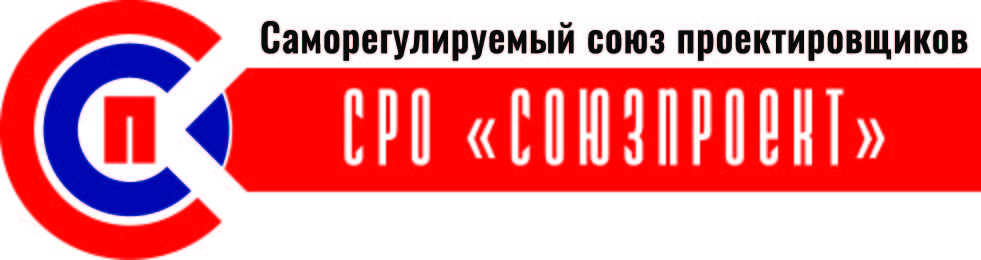 УТВЕРЖДЕНООбщим собранием членов СРО «Союзпроект»Протокол № 4 от 18.11.2016г.ПОЛОЖЕНИЕо компенсационном фонде возмещения вредаСРО «Союзпроект»ОБЩИЕ ПОЛОЖЕНИЯ1.1.Настоящее Положение разработано в соответствии с Градостроительным кодексом Российской Федерации, Федеральным законом от 1 декабря 2007 года № 315-ФЗ «О саморегулируемых организациях», Уставом СРО «Союзпроект» и определяет порядок формирования, возможные способы размещения средств компенсационного фонда возмещения вреда, а также осуществления выплат из компенсационного фонда возмещения вреда.1.2.Компенсационным фондом возмещения вреда является обособленное имущество,
являющееся собственностью СРО «Союзпроект» (далее также – саморегулируемая организация), которое формируется в денежной форме за счет взносов членов саморегулируемой организации, а также доходов, полученных от размещения средств такого компенсационного фонда.1.3.Компенсационный фонд возмещения вреда формируется СРО «Союзпроект» в целях обеспечения имущественной ответственности членов саморегулируемой организации по обязательствам, возникшим вследствие причинения вреда личности или имуществу гражданина, имуществу юридического лица вследствие разрушения, повреждения здания, сооружения либо части здания или сооружения. Саморегулируемая организация обязана сформировать компенсационный фонд возмещения вреда не позднее 1 июля 2017 года.1.4.СРО «Союзпроект» в пределах средств компенсационного фонда возмещения вреда несет солидарную ответственность по обязательствам своих членов, возникшим вследствие причинения вреда, в случаях, предусмотренных статьей 60 Градостроительного кодекса Российской Федерации.1.5.На средства компенсационного фонда возмещения вреда СРО «Союзпроект» не может быть обращено взыскание по обязательствам саморегулируемой организации, за исключением случаев, предусмотренных действующим законодательством, и такие средства не включаются в конкурсную массу при признании судом саморегулируемой организации несостоятельной (банкротом).1.6.Контроль за состоянием компенсационного фонда возмещения вреда осуществляет директор СРО «Союзпроект».1.7.Учет средств компенсационного фонда возмещения вреда ведется саморегулируемой организацией раздельно от учета иного имущества такой организации.ПОРЯДОК ФОРМИРОВАНИЯ КОМПЕНСАЦИОННОГО ФОНДА ВОЗМЕЩЕНИЯ ВРЕДА2.1.Компенсационный фонд возмещения вреда формируется:2.1.1.Из средств сформированного в соответствии Градостроительным кодексом Российской Федерации (в редакции от 27 июля 2010 года) компенсационного фонда саморегулируемой организации, зачисленных в компенсационный фонд возмещения вреда с учетом уровня ответственности по обязательствам членов СРО «Союзпроект».2.1.2.Из взносов в компенсационный фонд возмещения вреда, уплаченных вступившими в СРО «Союзпроект» юридическими лицами и индивидуальными предпринимателями после принятия Общим собранием членов СРО «Союзпроект» решения о формировании компенсационного фонда возмещения вреда и установлении размеров таких взносов.2.1.3.Из взносов в компенсационный фонд возмещения вреда, уплаченных членами СРО «Союзпроект» при увеличении уровня ответственности по обязательствам.2.1.4.Из взносов, перечисленных Национальным объединением саморегулируемых организаций в соответствии с частью 16 статьи 55_16 Градостроительного кодекса Российской Федерации за вступивших в СРО «Союзпроект» индивидуальных предпринимателей или юридических лиц.2.1.5.Из доходов, полученных от размещения и (или) инвестирования средств компенсационного фонда возмещения вреда.2.2.В целях формирования компенсационного фонда возмещения вреда члены СРО «Союзпроект» обязаны письменно проинформировать саморегулируемую организацию о своем уровне ответственности по обязательствам. 2.3.Размер взноса в компенсационный фонд возмещения вреда на одного члена СРО «Союзпроект» определяется уровнем ответственности такого члена саморегулируемой организации по обязательствам и устанавливается решением Общего собрания членов СРО «Союзпроект». Размеры взносов в компенсационный фонд возмещения вреда не могут быть меньше минимальных, установленных действующим законодательством.2.4.На основании заявлений об уровне ответственности, поступивших в саморегулируемую организацию от индивидуальных предпринимателей и юридических лиц, являющихся членами СРО «Союзпроект» и уплативших взнос в компенсационный фонд саморегулируемой организации в соответствии Градостроительным кодексом Российской Федерации (в редакции от 27 июля 2010 года), а также с учетом размеров взносов в компенсационный фонд возмещения вреда, установленных решением Общего собрания членов СРО «Союзпроект», саморегулируемая организация производит расчет размера взноса в компенсационный фонд возмещения вреда для каждого такого члена СРО «Союзпроект».2.5.Уведомление и расчет размера взносов в компенсационный фонд возмещения вреда в письменной форме направляются саморегулируемой организацией ее членам. В пятидневный срок с даты получения данных уведомления и расчета член СРО «Союзпроект» при необходимости обязан внести дополнительно взнос в компенсационный фонд возмещения вреда, указанный в данном уведомлении.2.6.Уплата взносов в компенсационный фонд возмещения вреда осуществляется на специальный счет СРО «Союзпроект», предусмотренный пунктами 3.1-3.3 настоящего Положения. Назначение платежа - «взнос в компенсационный фонд возмещения вреда».2.7.До 1 июля 2017 года индивидуальный предприниматель или юридическое лицо, в отношении которых принято решение о приеме в члены СРО «Союзпроект», обязаны уплатить в полном объеме взнос в компенсационный фонд возмещения вреда в течение трех рабочих дней со дня принятия соответствующего решения о приеме в члены саморегулируемой организации. В случае невнесения взноса в компенсационный фонд возмещения вреда в установленный срок:-свидетельство о допуске к определенному виду или видам работ, которые оказывают влияние на безопасность объектов капитального строительства, такому индивидуальному предпринимателю или юридическому лицу не выдается;-Правление СРО «Союзпроект» принимает решение о прекращении действия свидетельства о допуске такого индивидуального предпринимателя или юридического лица к работам в полном объеме и решение о его исключении из членов саморегулируемой организации.2.8.С 1 июля 2017 года индивидуальный предприниматель или юридическое лицо, в отношении которых принято решение о приеме в члены СРО «Союзпроект», обязаны уплатить в полном объеме взнос в компенсационный фонд возмещения вреда в течение семи рабочих дней со дня получения от саморегулируемой организации уведомления о приеме в члены СРО «Союзпроект». Решение СРО «Союзпроект» о приеме в члены саморегулируемой организации вступает в силу со дня уплаты в полном объеме взноса в компенсационный фонд возмещения вреда. Днем уплаты такого взноса считается день его зачисления на специальный счет, предусмотренный пунктами 3.1-3.3 настоящего Положения.2.9.До 1 июля 2017 года уплата дополнительного взноса в компенсационный фонд возмещения вреда с целью повышения уровня ответственности по обязательствам осуществляется членом СРО «Союзпроект» до момента направления в саморегулируемую организацию заявления о внесении изменений в свидетельство о допуске в связи с повышением уровня ответственности по обязательствам. С 1 июля 2017 года уплата дополнительного взноса в компенсационный фонд возмещения вреда с целью повышения уровня ответственности по обязательствам осуществляется членом СРО «Союзпроект» до момента заключения договора подряда на подготовку проектной документации, стоимость которого соответствует более высокому уровню ответственности по обязательствам, чем тот, исходя из которого членом СРО «Союзпроект» ранее был уплачен взнос в компенсационный фонд возмещения вреда. Об уплаченном дополнительном взносе в компенсационный фонд возмещения вреда член СРО «Союзпроект» письменно уведомляет саморегулируемую организацию не позднее трех дней с момента уплаты такого взноса.2.10.Не допускается освобождение члена СРО «Союзпроект» от обязанности внесения взноса в компенсационный фонд возмещения вреда, в том числе за счет его требований к саморегулируемой организации. 2.11.Не допускается уплата взноса в компенсационный фонд возмещения вреда в рассрочку или иным способом, исключающим единовременную уплату указанного взноса, а также уплата взноса третьими лицами, не являющимися членами СРО «Союзпроект», за исключением случаев, предусмотренных действующим законодательством.       2.12.Индивидуальному предпринимателю или юридическому лицу, прекратившему членство в СРО «Союзпроект», не возвращается уплаченный взнос в компенсационный фонд возмещения вреда, если иное не предусмотрено действующим законодательством.РАЗМЕЩЕНИЕ КОМПЕНСАЦИОННОГО ФОНДА ВОЗМЕЩЕНИЯ ВРЕДА3.1.Средства компенсационного фонда возмещения вреда СРО «Союзпроект» размещаются на специальном банковском счете, открытом в российской кредитной организации, соответствующей требованиям, установленным Правительством Российской Федерации. Права на средства компенсационного фонда возмещения вреда, размещенные на специальном банковском счете, принадлежат саморегулируемой организации.3.2.Кредитная организация, указанная в пункте 3.1 настоящего Положения, в порядке,
установленном банковскими правилами и договором специального банковского счета,
открывает специальный банковский счет в соответствии с Гражданским кодексом
Российской Федерации и с учетом особенностей, установленных Градостроительным кодексом Российской Федерации. Специальный банковский счет открывается отдельно для размещения
средств компенсационного фонда возмещения вреда. Договор специального банковского счета
является бессрочным.3.3.Одним из существенных условий договора специального банковского счета является согласие саморегулируемой организации на предоставление кредитной организацией, в которой открыт специальный банковский счет, по запросу органа надзора за саморегулируемыми организациями информации о выплатах из средств компенсационного фонда возмещения вреда, об остатке средств на специальном счете, а также о средствах компенсационного фонда возмещения вреда, размещенных во вкладах (депозитах) и в иных финансовых активах саморегулируемых организаций, по форме, установленной Банком России.3.4.Средства компенсационного фонда возмещения вреда СРО «Союзпроект» в целях сохранения и увеличения их размера размещаются и (или) инвестируются в порядке и на условиях, которые установлены Правительством Российской Федерации. Размещение и (или) инвестирование средств компенсационного фонда возмещения вреда СРО «Союзпроект» осуществляются с учетом обеспечения исполнения обязательств саморегулируемой организации в соответствии с пунктом 3.8 настоящего Положения.3.5.В случаях, порядке и на условиях, которые установлены Правительством Российской Федерации, средства компенсационного фонда возмещения вреда СРО «Союзпроект» могут передаваться в доверительное управление управляющей компании, имеющей лицензию на осуществление деятельности по управлению ценными бумагами или лицензию на осуществление деятельности по управлению инвестиционными фондами, паевыми инвестиционными фондами и негосударственными пенсионными фондами.3.6.Решение о размещении средств компенсационного фонда возмещения вреда на специальном банковском счете, инвестировании и (или) передаче  таких средств в доверительное управление управляющей компании принимается Общим собранием членов СРО «Союзпроект». 3.7.Доход, полученный от размещения и (или) инвестирования средств компенсационного фонда возмещения вреда СРО «Союзпроект» (за исключением налога на прибыль организаций, исчисленного с дохода, полученного от размещения средств компенсационного фонда возмещения вреда), направляется на пополнение компенсационного фонда возмещения вреда.3.8.При необходимости осуществления выплат из средств компенсационного фонда возмещения вреда СРО «Союзпроект» срок возврата средств такого компенсационного фонда из активов, в которых указанные средства размещены, не должен превышать десять рабочих дней с момента возникновения такой необходимости.ВЫПЛАТЫ ИЗ СРЕДСТВ КОМПЕНСАЦИОННОГО ФОНДА ВОЗМЕЩЕНИЯ ВРЕДА4.1.Средства компенсационного фонда возмещения вреда, внесенные на специальный банковский счет, используются на цели и в случаях, которые указаны в части 4 статьи 55_16 Градостроительного кодекса Российской Федерации.4.2.Не допускается перечисление кредитной организацией средств компенсационного фонда возмещения вреда СРО «Союзпроект», за исключением случаев, предусмотренных Федеральным законом от 29 декабря 2004 года № 191-ФЗ «О введении в действие Градостроительного кодекса Российской Федерации», и следующих случаев:4.2.1.Возврат ошибочно перечисленных средств.4.2.2.Размещение и (или) инвестирование средств компенсационного фонда возмещения вреда в целях их сохранения и увеличения их размера.4.2.3.Осуществление выплат из средств компенсационного фонда возмещения вреда в результате наступления солидарной ответственности СРО «Союзпроект» по обязательствам своих членов, возникшим вследствие причинения вреда личности или имуществу гражданина, имуществу юридического лица вследствие разрушения, повреждения здания, сооружения либо части здания или сооружения (выплаты в целях возмещения вреда и судебные издержки), в случаях, предусмотренных статьей 60 Градостроительного кодекса Российской Федерации.4.2.4.Уплата налога на прибыль организаций, исчисленного с дохода, полученного от размещения средств компенсационного фонда возмещения вреда в кредитных организациях, и (или) инвестирования средств компенсационного фонда возмещения вреда в иные финансовые активы.4.2.5.Перечисление средств компенсационного фонда возмещения вреда СРО «Союзпроект» Национальному объединению саморегулируемых организаций, членом которого являлась саморегулируемая организация, в случаях, установленных Градостроительным кодексом Российской Федерации и Федеральным законом от 29 декабря 2004 года № 191-ФЗ «О введении в действие Градостроительного кодекса Российской Федерации».4.3.Решение о выплате из средств компенсационного фонда возмещения вреда в случаях, предусмотренных настоящим Положением, принимается Правлением СРО «Союзпроект».4.4.Решение об осуществлении выплаты из средств компенсационного фонда возмещения вреда в соответствии с пунктом 4.2.1 настоящего Положения принимается при наличии достаточных оснований для идентификации денежных средств как ошибочно перечисленных на основании заявления лица о возврате ошибочно перечисленных денежных средств с приложением документов.4.5.В случае, предусмотренном пунктом 4.2.3 настоящего Положения, СРО «Союзпроект» в пределах средств компенсационного фонда возмещения вреда несет солидарную ответственность перед собственником здания, сооружения, концессионером, частным партнером, застройщиком, техническим заказчиком, которые возместили в соответствии с гражданским законодательством вред, причиненный вследствие разрушения, повреждения здания, сооружения либо части здания или сооружения, объекта незавершенного строительства и выплатили компенсацию в соответствии с частями 1-3 статьи 60 Градостроительного кодекса Российской Федерации. До 1 июля 2017 года СРО «Союзпроект» несет солидарную ответственность в случае, если лицо, выполнившее работы по подготовке проектной документации, вследствие недостатков которых причинен вред, на момент их выполнения имело свидетельство о допуске к таким работам, выданное СРО «Союзпроект». С 1 июля 2017 года СРО «Союзпроект» несет солидарную ответственность в случае, если лицо, выполнившее работы по подготовке проектной документации, вследствие недостатков которых причинен вред, являлось членом СРО «Союзпроект».Выплаты из компенсационного фонда возмещения вреда СРО «Союзпроект» в случаях, предусмотренных статьей 60 Градостроительного кодекса Российской Федерации, осуществляются в добровольном порядке или на основании вступившего в законную силу решения суда общей юрисдикции или арбитражного суда. 4.6.В целях добровольного осуществления выплат из средств компенсационного фонда возмещения вреда в результате наступления солидарной ответственности СРО «Союзпроект» лицо, которому причинен вред, направляет в саморегулируемую организацию заявление о возмещении вреда, составленное в соответствии с утвержденной саморегулируемой организацией формой. К заявлению прилагаются надлежаще заверенные копии документов, подтверждающих:-факт причинения вреда личности или имуществу заявителя вследствие разрушения, повреждения здания, сооружения либо части здания или сооружения;-причинение вреда вследствие недостатков работ по подготовке проектной документации, выполненных членом СРО «Союзпроект»;-произведенную оценку (в рублях) причиненного вреда.В срок не более сорок пять дней с момента получения заявления о возмещении вреда саморегулируемая организация осуществляет проверку приложенных к заявлению документов, а также при необходимости осуществляет иные действия, направленные на выяснение обстоятельств причинения вреда. По результатам такой проверки Правление СРО «Союзпроект» выносит мотивированное решение о выплате или об отказе в выплате из компенсационного фонда возмещения вреда. Принятое решение должно быть направлено или вручено заявителю, а также члену СРО «Союзпроект», виновному в причинении вреда, не позднее пяти дней с момента вынесения такого решения. В случае принятия решения о выплате средств из компенсационного фонда возмещения вреда СРО «Союзпроект» производит такую выплату не позднее четырнадцати дней со дня принятия соответствующего решения.4.7.Выплаты из средств компенсационного фонда возмещения вреда СРО «Союзпроект» на основании вступившего в законную силу решения суда общей юрисдикции или арбитражного суда осуществляются с учетом требований гражданско-процессуального или арбитражно-процессуального законодательства Российской Федерации.ВОСПОЛНЕНИЕ СРЕДСТВ КОМПЕНСАЦИОННОГО ФОНДА ВОЗМЕЩЕНИЯ ВРЕДА5.1.При снижении размера компенсационного фонда возмещения вреда ниже минимального размера, лица, указанные в пунктах 5.2 и 5.3 настоящего Положения, в срок не более чем три месяца должны внести взносы в компенсационный фонд возмещения вреда в целях увеличения его до минимального размера в порядке, установленном пунктом 5.4 настоящего Положения. Минимальный размер компенсационного фонда возмещения вреда (МР КФВВ) равен сумме произведений количества членов СРО «Союзпроект» (на дату расчета минимального размера) одного уровня ответственности (УО) на размер взноса для данного уровня ответственности (МР КФВВ = кол-во членов 1УО x размер взноса для 1УО + кол-во членов 2УО x размер взноса для 2УО + кол-во членов 3УО x размер взноса для 3УО + кол-во членов 4УО x размер взноса для 4УО).5.2.В случае, если снижение размера компенсационного фонда возмещения вреда возникло в результате осуществления выплат из средств такого компенсационного фонда в соответствии со статьей 60 Градостроительного кодекса Российской Федерации, член СРО «Союзпроект», вследствие недостатков работ по подготовке проектной документации которого был причинен вред, а также иные члены саморегулируемой организации должны внести взносы в компенсационный фонд возмещения вреда в установленный пунктом 5.1 настоящего Положения срок со дня осуществления указанных выплат.5.3.В случае, если снижение размера компенсационного фонда возмещения вреда возникло в результате обесценения финансовых активов, в целях возмещения убытков, возникших в результате инвестирования средств такого компенсационного фонда, члены СРО «Союзпроект» должны внести взносы в компенсационный фонд возмещения вреда в установленный пунктом 5.1 настоящего Положения срок со дня уведомления саморегулируемой организацией своих членов об утверждении годовой финансовой отчетности, в которой зафиксирован убыток по результатам инвестирования средств такого компенсационного фонда.5.4.При уменьшении размера компенсационного фонда возмещения вреда ниже минимального директор СРО «Союзпроект» письменно информирует об этом Председателя Правления СРО «Союзпроект». Последний не позднее пяти дней с момента получения вышеуказанной информации проводит заседание Правления СРО «Союзпроект», которое принимает решение о восполнении средств компенсационного фонда за счет дополнительных взносов членов саморегулируемой организации. В решении должно быть указано:-причина уменьшения размера компенсационного фонда возмещения вреда ниже
минимального;-размер дополнительного взноса в компенсационный фонд возмещения вреда, подлежащего уплате каждым членом саморегулируемой организации;-срок, в течение которого должны быть уплачены дополнительные взносы в компенсационный фонд возмещения вреда.	6. ЗАКЛЮЧИТЕЛЬНЫЕ ПОЛОЖЕНИЯ	6.1.В целях обеспечения доступа к информации о своей деятельности СРО «Союзпроект» размещает на своем сайте в сети «Интернет» информацию о компенсационном фонде возмещения вреда в соответствии со статьей 7 Федерального закона от 1 декабря 2007 года № 315-ФЗ «О саморегулируемых организациях» и статьей 55_9 Градостроительного кодекса Российской Федерации.	6.2.В случае исключения сведений о СРО «Союзпроект» из государственного реестра саморегулируемых организаций средства компенсационного фонда возмещения вреда в недельный срок с даты исключения таких сведений подлежат зачислению на специальный банковский счет Национального объединения саморегулируемых организаций и могут быть использованы только для осуществления выплат в связи с наступлением солидарной ответственности по обязательствам членов саморегулируемой организации, возникшим в случаях, предусмотренных статей 60 Градостроительного кодекса Российской Федерации.	6.3.Юридическое лицо, индивидуальный предприниматель, членство которых в саморегулируемой организации прекращено в соответствии с частью 6 или 7 статьи 3_3 Федерального закона от 29 декабря 2004 года № 191-ФЗ «О введении в действие Градостроительного кодекса Российской Федерации» и которые не вступили в иную саморегулируемую организацию, вправе в течение года после 1 июля 2021 года подать заявление в СРО «Союзпроект» о возврате внесенных такими лицами взносов в компенсационный фонд саморегулируемой организации. В этом случае СРО «Союзпроект» обязана в течение десяти дней со дня поступления соответствующего заявления возвратить взносы указанным юридическому лицу, индивидуальному предпринимателю, уплаченные ими в компенсационный фонд саморегулируемой организации, за исключением случаев, если в соответствии со статьей 60 Градостроительного кодекса Российской Федерации осуществлялись выплаты из компенсационного фонда СРО «Союзпроект» в результате наступления солидарной ответственности за вред, возникший вследствие недостатков работ по подготовке проектной документации, выполненных такими юридическим лицом, индивидуальным предпринимателем. Со дня возврата таким лицам взносов, уплаченных ими в компенсационный фонд СРО «Союзпроект», последняя не может быть привлечена к солидарной ответственности в отношении таких лиц, предусмотренной статьей 60 Градостроительного кодекса Российской Федерации.		6.4.Настоящее Положение вступает в силу с даты его утверждения Общим собранием членов СРО «Союзпроект».		6.5.Если в результате изменения законодательства отдельные статьи настоящего Положения вступают в противоречие с действующими правовыми нормами, эти статьи считаются утратившими силу и до момента внесения изменений в настоящее Положение
члены СРО «Союзпроект» руководствуются действующими нормативными актами Российской
Федерации.